Question level analysis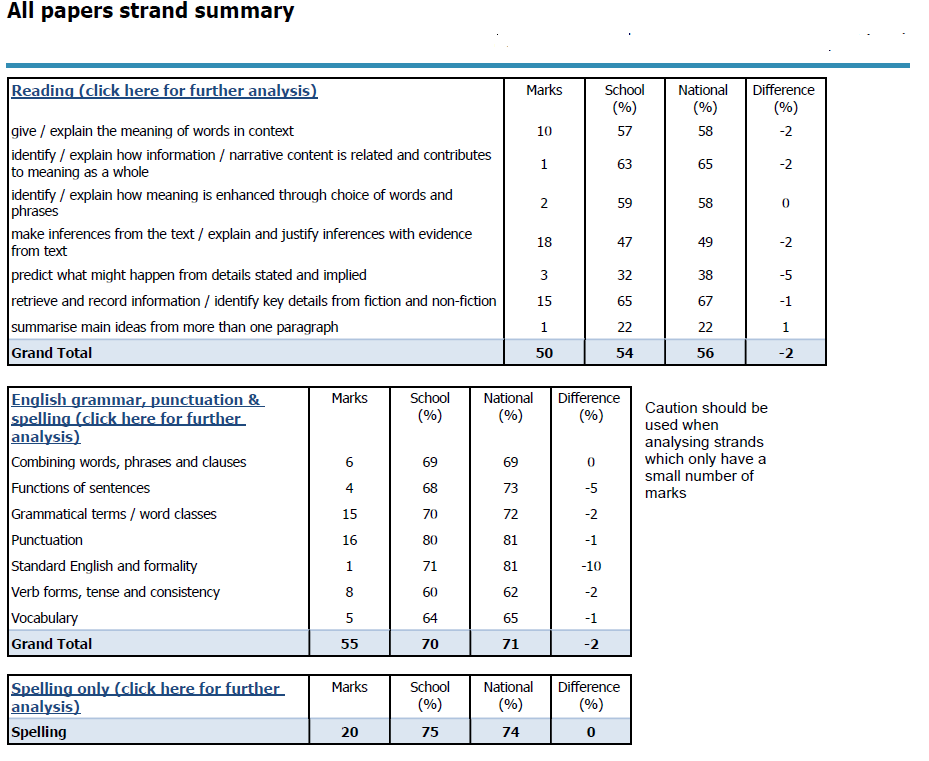 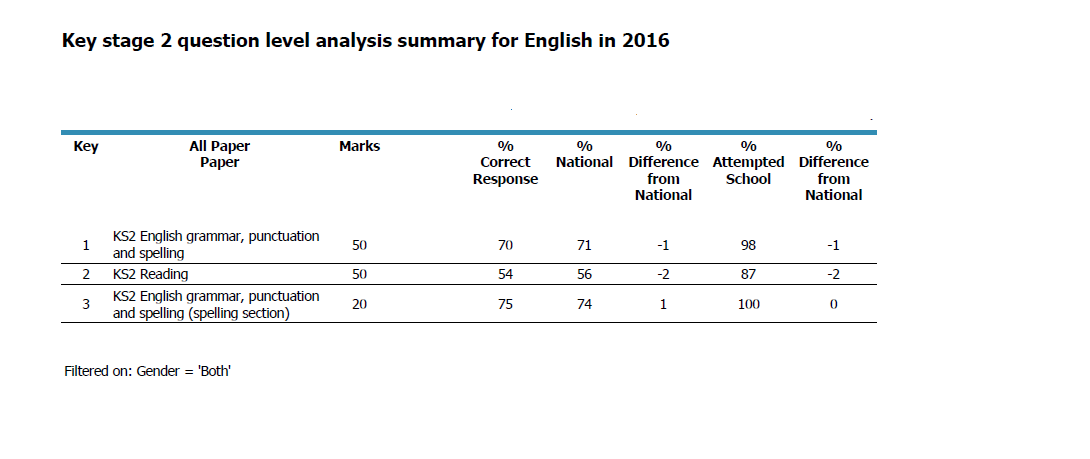 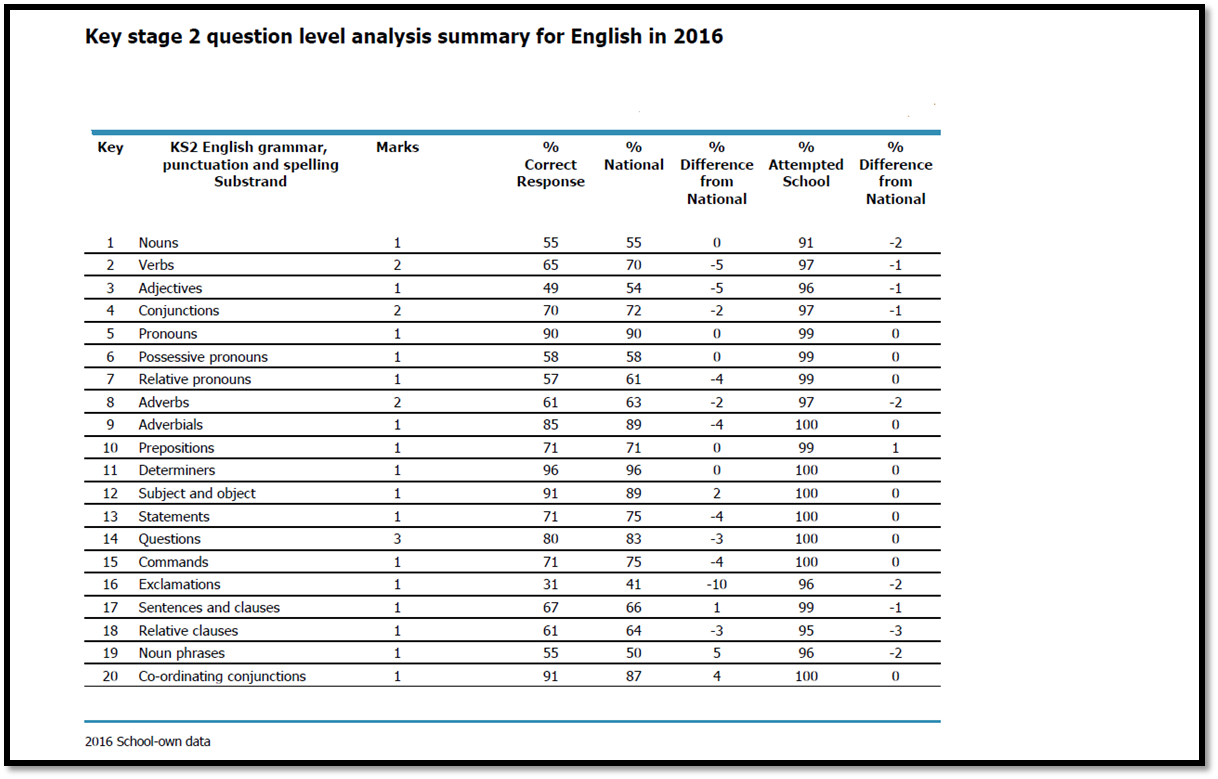 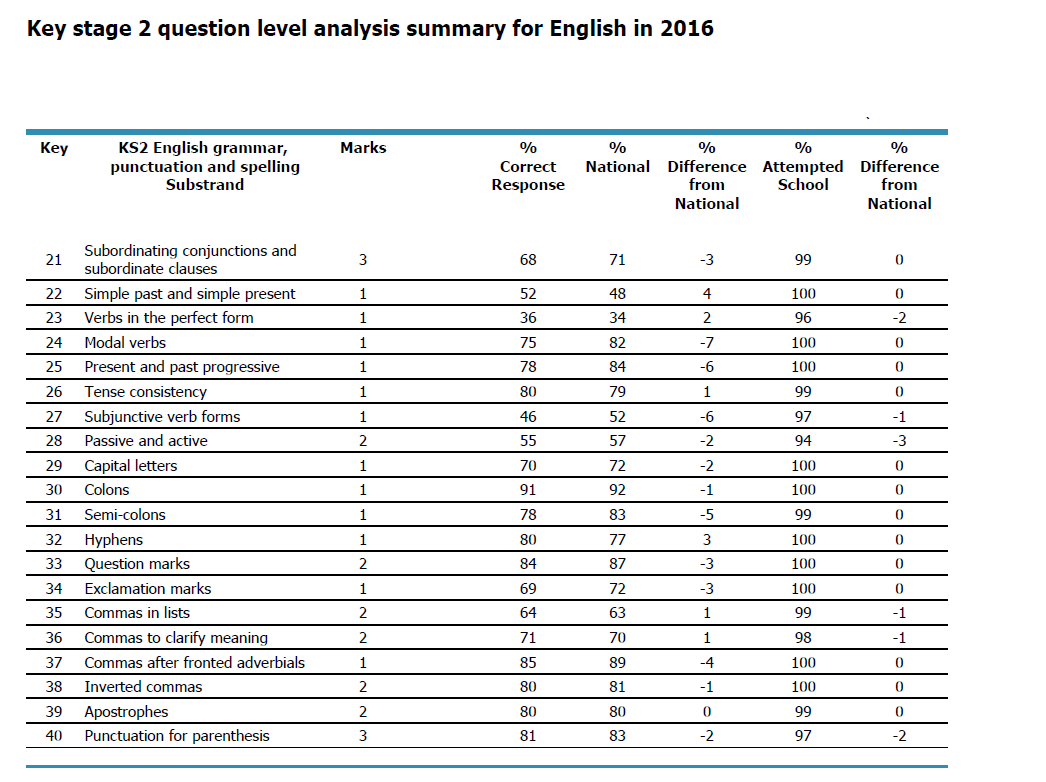 